Спой нам, ветерпесня из к/ф «Дети капитана Гранта»слова В.Лебедева-Кумача                                                                      музыка И.Дунаевского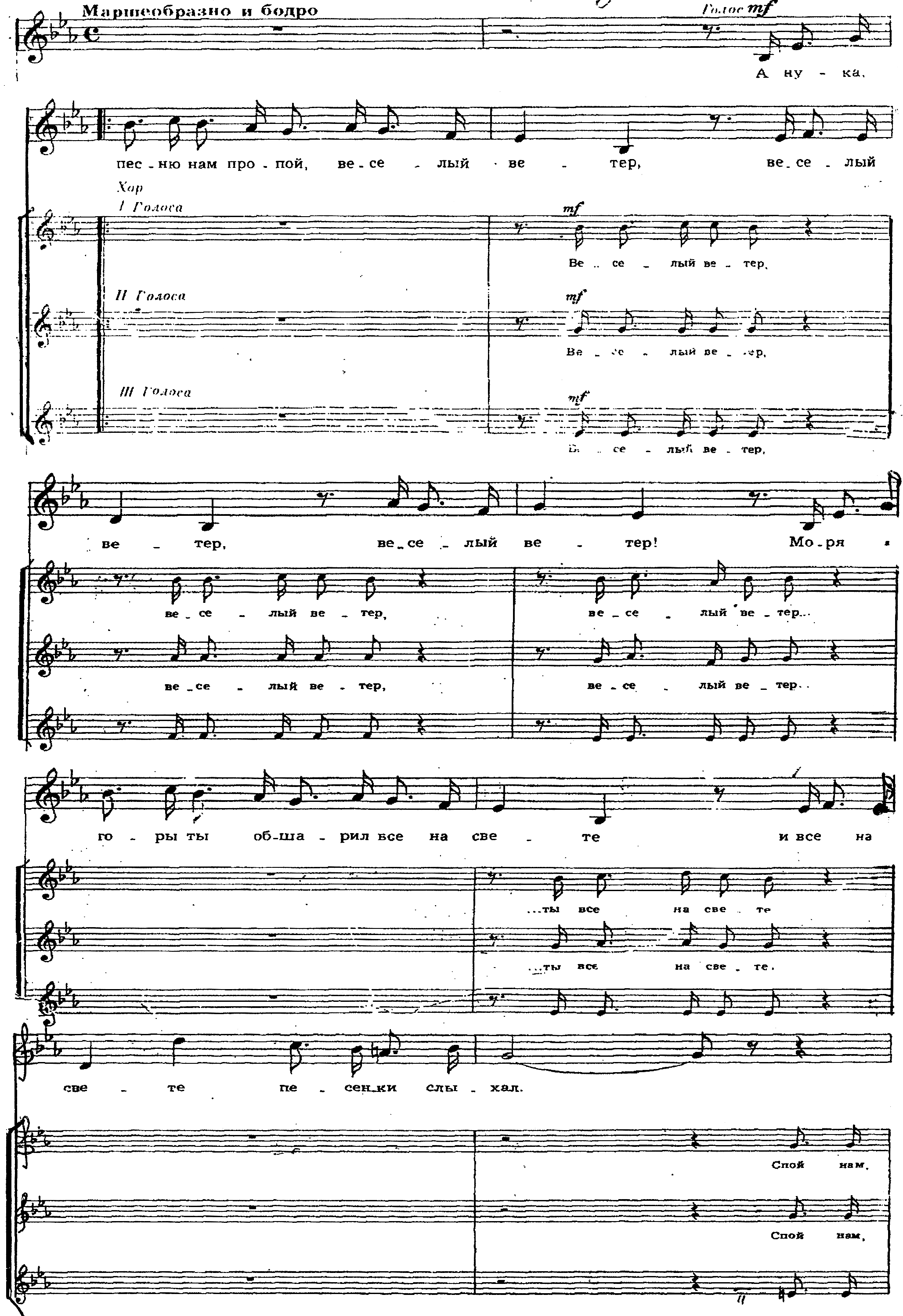 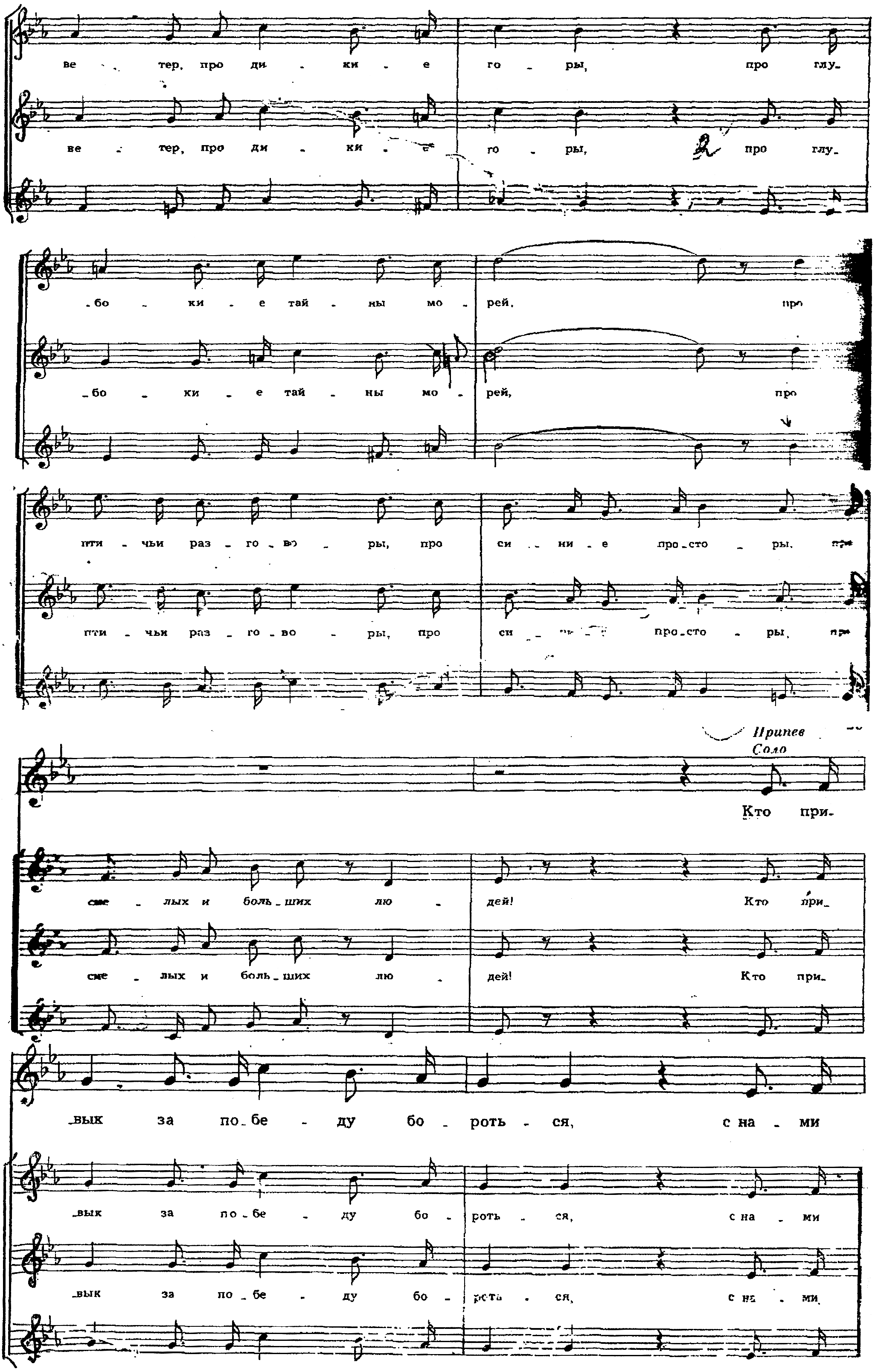 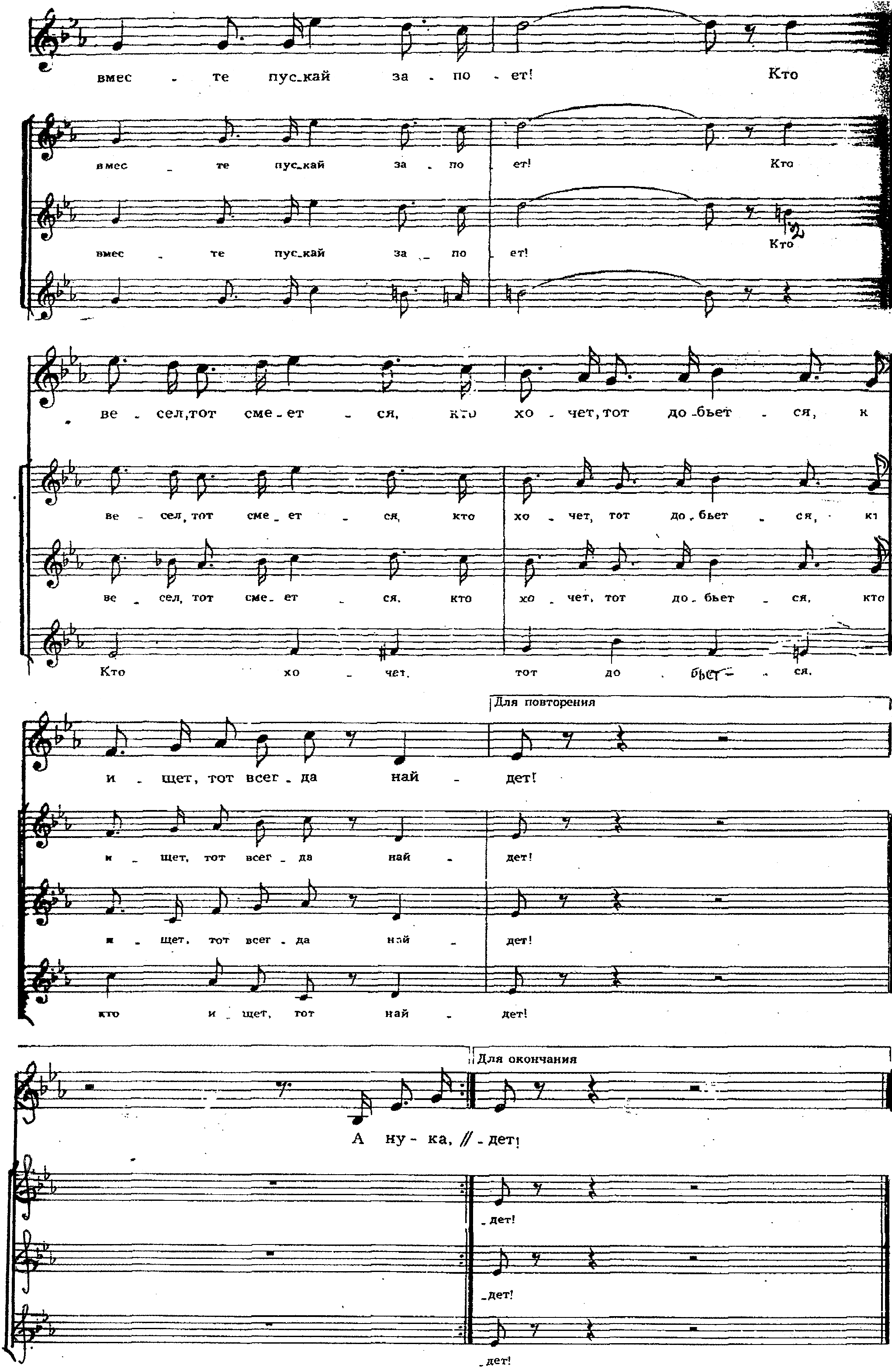 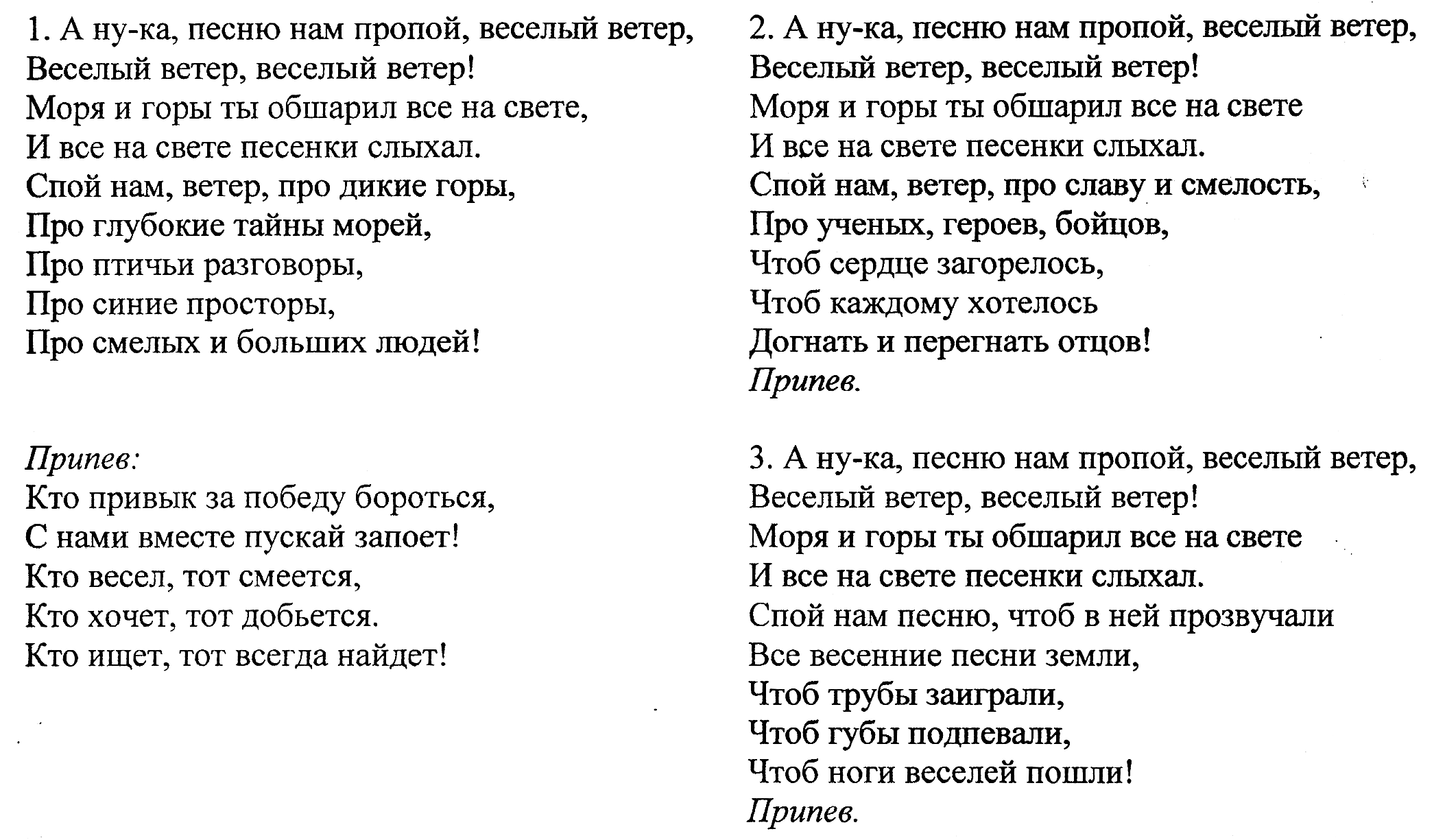 